РЕСПУБЛИКА ДАГЕСТАНМУНИЦИПАЛЬНОЕ ОБРАЗОВАНИЕ«ХАСАВЮРТОВСКИЙ РАЙОН»МКУ «Отдел муниципальных закупок и продаж» г.                  Хасавюрт, пер. Спортивный, 1                                              Тел: (8-87231) 5-20-72, факс 5-20-72              «24» июня 2021г.                                                                                                                             № 5Руководителю редакции газеты «Вести»         МКУ «Отдел муниципальных закупок и продаж» муниципального образования «Хасавюртовский район» сообщает о приеме коммерческих предложений на проведение оценочных работ, по определению рыночной стоимости продажи муниципального имущества, состоящего из земельного участка (кадастровый номер 05:41:000178:221, площадь 2906+/-20 кв.м.) с расположенным на нем административным зданием (кадастровый номер 05:41:000178:148, площадь 1564,1 кв.м.), находящихся в собственности МО «Хасавюртовский район» расположенный по адресу: РД, г. Хасавюрт, ул. Тотурбиева, 68, с видом разрешенного использования – для размещения административных зданий.                     Прием предложений на проведение оценочных работ, предоставление дополнительной информации, консультации, прием документов проводится МКУ «Отдел муниципальных закупок и продаж» муниципального образования «Хасавюртовский район» ежедневно в рабочие дни с 28 июня 2021 года  с 08-00 до 12-00 часов, с 13-00 до 17-00 часов, по фактическому адресу: 736 км Федеральной автодороги «Кавказ Р-217», 4 (четвертый) этаж 29 кабинет, в новом административном здании МО «Хасавюртовский район».  Юридический адрес г. Хасавюрт, пер. Спортивный, 1. в течении 14-ти (четырнадцать) календарных дней со дня опубликования данного сообщения. Телефон для справок (8-872310) 5-20-72, электронная почта mkuomzip@mail.ruДиректор				                             			 Атаев А.И.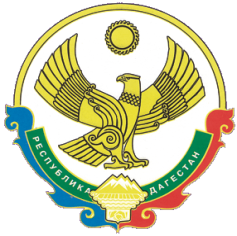 